To:  Parents/ Guardians  From: Mrs. Dewar / bdewar@lssd.ca / www.mrsdewar.weebly.comDuring April, the following topics will be covered in our classroom.  Please feel free to contact me if you have any questions.English Language ArtsNovel Study: “Harry Potter and the Philosopher’s Stone”/ Reading Responses/ Reading Power ReviewInformational WritingHandwritingSpelling Home Reading – Please continue to read at home at least 20 - 30 minutes each day!MathematicsNinja MathFractionsDivisionContinue practicing all multiplication facts up to 10 x 10Problem Solving and Estimating using multiplication, subtraction, and additionScienceMaintaining a Healthy BodyAnimal Adaptations- Oak Hammock Marsh Virtual FieldtripSocial StudiesVikingsEarly ExplorersOtherThank you for signing your child’s planner each night and for helping them remember their Book Bag each day! We have 4 swimming classes this month. Please note the dates so students come prepared to swim each class. Students are to bring a swimsuit, towel, hair tie (for long hair), plastic bag for wet stuff, and a large bag to carry all belongings once changed (clothes, jacket, mitts, etc.) Jewelry, watches and anything of value should be left at home.  Please do not send locks for the change room lockers as we bring everything out of the change room and put our bags on a table on the pool deck.  Students are to dress for the chilly winter weather and bring a hat and mitts for the bus ride back and forth to school. Please help in reminding your child that they need to be respectful in the change rooms and move quickly. They only have 10 minutes to change and get on the bus.  	Tuesday, April 19 – 9:20 amWednesday, April 20 – 9:20 amThursday, April 21 – 11:30 amTuesday, April 26 – 2:00 pm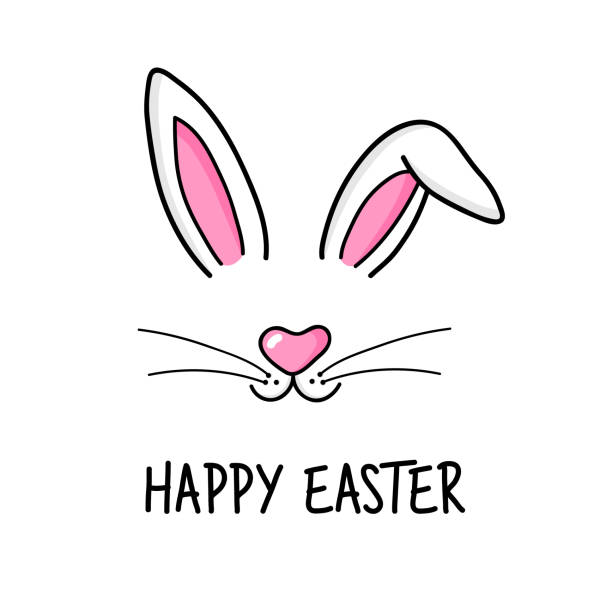  April 2022 Room 22 April 2022 Room 22 April 2022 Room 22 April 2022 Room 22 April 2022 Room 22SundayMondayTuesdayTuesdayWednesdayThursdayFridaySaturday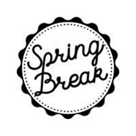 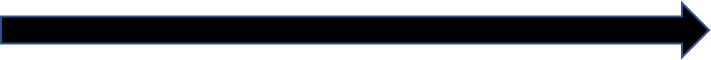 1      234       Day 6 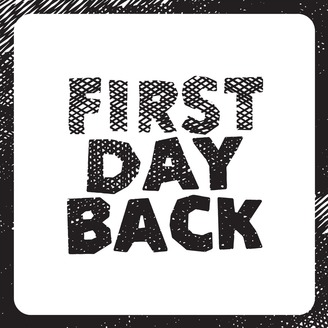 Happy Birthday Reid!5          Day 1 5          Day 1 6        Day 2Happy Birthday Hudsyn!7         Day 38        Day 491011        Day 512       Day 612       Day 613     Day 1International Day of PinkWear Pink!14      Day 2Hot Food Lunch15       Good FridayNo School1617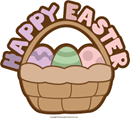 18      Day 3Oak Hammock Marsh Virtual Fieldtrip19       Day 4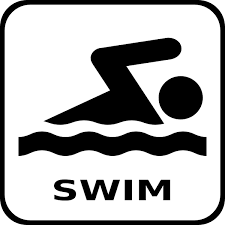 9:20 am19       Day 49:20 am20     Day 59:20 am21      Day 611:30 am22      Day 1Earth Day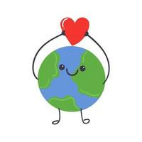 232425      Day 226      Day 3Hot Food Lunch2:00 pmHappy Birthday Rayleene!26      Day 3Hot Food Lunch2:00 pmHappy Birthday Rayleene!27     Day 428     Day 5Book Talk Presentations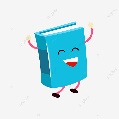 29      Day 630